ЧАСТНОЕ ПРОФЕССИОНАЛЬНОЕ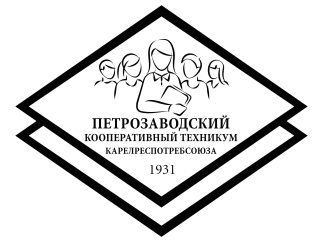 ОБРАЗОВАТЕЛЬНОЕ УЧРЕЖДЕНИЕПЕТРОЗАВОДСКИЙ  КООПЕРАТИВНЫЙ  ТЕХНИКУМКАРЕЛРЕСПОТРЕБСОЮЗА (ЧПОУ ПКТК)185660 Республика Карелия г. Петрозаводск, пр. Первомайский, 1-А,тел./факс (8-814 -2)  70-22-73, E-mail cit@koopteh.onego.ruОКОПО 01728471, ОГРН 1021000534488, ИНН 1001020548, КПП 100101001Контрольно-оценочные материалыдля проведения промежуточной аттестации по дисциплине Русский язык и культура речиспециальность 09.02.07 Информационные системы и программированиеРазработчик: М.Е.БахроваПетрозаводск, 202_ г.Условия промежуточной аттестации: Промежуточная аттестация проводится в форме письменной контрольной работы, по завершении освоения учебного материала учебной дисциплины при положительных результатах текущего контроля.Далее – описание порядка проведения (процедуры) промежуточной аттестации.Контрольная работа состоит из пяти письменных заданий. При выполнении первого задания студент должен опираться на знание акцентологических норм языка. Второе задание – знание лексических норм. Третье-пятое задания – соблюдение морфологических норм. Шестое задание – соблюдение всех норм литературного языка. Контрольная работа проводится в письменной форме. На выполнение заданий, оформление ответа студенту отводится 70 минут. По итогам выставляется дифференцированная оценка с учетом шкалы оценивания.Перечень объектов оцениванияКонтрольные задания КОНТРОЛЬНАЯ РАБОТА ПО ДИСЦИПЛИНЕ «РУССКИЙ ЯЗЫК И КУЛЬТУРА РЕЧИ»Вариант №1Выпишите слова и расставьте в них ударение.Алфавит, агент, алкоголь, аристократия, апартаменты, аргументы, арест, диалог, диспансер, заплесневеть, звонишь, досуг, доллар, жалюзи, приняла, иначе, квартал, километр.2. Определите причины лексических ошибок и устраните их.Футбольные гурманы последние несколько месяцев находятся в предвкушении этого товарищеского матча, приуроченного ко Дню города. 2. Эти компьютеры просты в устройстве и дешевы по стоимости. 3.  Уже через несколько минут вокруг мертвой антилопы собирается целый консилиум пятнистых гиен, и каждая стремится получить свой кусок добычи. 4. Я тебя уже заждался ждать.3. Выберите правильный вариант словосочетаний, составьте с ними предложения.Установил драйверы – установил драйвераПара носок– пара носков.  Несколько грузинов – несколько грузин.Много блюдец – много блюдцев.Ложи тетрадь – клади тетрадь.4. Перепишите предложения, заменив числительные словами.Если к 289 прибавить 311, то получится ровно 600. 2. Фруктовый сад разбит на 590 гектарах. 3. Если из 2791 вычесть 1457, то останется 1334. 5. Образуйте форму родительного падежа множественного числа следующих существительных.Сапоги, туфли, чулки; консервы, макароны, шорты, антресоли, мандарины, помидоры, яблоки; граммы; амперы, солдаты; карелы, цыгане; кухни, блюдца, места, щупальца.6. Составьте письменное развернутое  суждение на один вопрос по выбору. Минимум – 15 предложений. А) Расскажите о самом интересном месте в своем городе.
Б) Какой вы видите свою жизнь через 10 лет?КОНТРОЛЬНАЯ РАБОТА ПО ДИСЦИПЛИНЕ «РУССКИЙ ЯЗЫК И КУЛЬТУРА РЕЧИ»Вариант №2Выпишите слова и расставьте в них ударение.Баловать, втридорога, газопровод, диспансер, жалюзи, поняла, каталог, квартал, красивее, маркетинг, недвижимость, начавший, обеспечение, облегчить, оптовый, отнятый, порты, туфля.Определите причины лексических ошибок и устраните их.Это будет позволять не только держать отрасль на плаву, но и направлять ее в нужном направлении. 2. После ухода начальника беседа вновь возобновилась. 3. В прошлом году выдался неурожайный год. 4. Коллеги по работе преподнесли памятный сувенир.Выберите правильный вариант словосочетаний, составьте с ними предложения.Новые принтеры – новые принтераПять помидор – пять помидоров.Пара чулок – пара чулков.Много яблок – много яблоков.Покладено здесь – положено здесь.Двое подруг – две подруги.Перепишите предложения, заменив числительные словами.Прибыл океанский лайнер с 1485 пассажирами. 2. Школьная библиотека пополнилась в этом году 570 книгами. 3. Сколько получится, если к 11968 прибавить 16374.Образуйте форму родительного падежа множественного числа следующих существительных.Кеды, носки, погоны, джинсы, лыжи, очки, ясли; апельсины, бананы, лимоны, ватты, килограммы, партизаны, армяне, таджики, брызги, вафли, свечи, воскресенья.6. Составьте письменное развернутое  суждение на вопрос по выбору. Минимум – 15 предложений. А) Какую профессию вы считаете для себя идеальной и почему?
Б) Кого можно назвать несгибаемым человеком и почему?Описание показателей и критериев оценивания, описание шкал оцениванияОбъекты оценивания Тип задания;№ вопроса, билетаФорма аттестацииуметь:правильно ставить ударение в слове (орфоэпическая норма);определять значение фразеологизмов и функционирование их в речи;находить в тексте историзмы, архаизмы, неологизмы, омонимы, паронимы, синонимы, антонимы, правильно употреблять их в своей речи;правильно произносить слова в сложных случаях произношения; различать клише и штампы;правильно употреблять формы числа, рода имен существительных; числительные и местоимения, правильно образовывать формы прошедшего времени глагола;соблюдать синтаксическую норму;отбирать речевые средства с учетом ситуации, избегать тавтологии, многозначности, речевых ошибок;различать виды выступлений (различные жанры), владеть приемами ведения дискуссии, дебатов и т.д.Задание 1,6Задание 6Задание 2,6Задание 1Задание 3-6Задание 6Задание 2Задание 6Контрольная работазнать:качества хорошей речи (точность, логичность, чистота, выразительность, уместность, богатство);законы русского литературного произношения;этимологию наиболее часто употребляемых фразеологизмов;функции историзмов, архаизмов, неологизмов, омонимов, паронимов, синонимов, антонимов и их роль в нашей речи;особенности разговорной и просторечной лексики, профессионализмов и жаргонизмов, диалектизмов;особенности употребления числительных и местоимений;основные причины нарушения синтаксической нормы, приводящие к грамматическим ошибкам;особенности выступлений в различных жанрах, правила подготовки выступлений.Задание 2Задание 1Задание 2,6Задание 2,6Задание 2Задание 3,4,6Задание 2,6Задание 6Контрольная работа4-балльная шкалаПоказателиКритерииОтличноПолнота и правильность выполнения заданийСамостоятельность ответа;Культура речи;Дан полный, в логической последовательности развернутый письменный ответ на поставленные вопросы, где студент продемонстрировал знания предмета в полном объеме учебной программы, достаточно глубоко осмысливает дисциплину, решил предложенные практические задания без ошибок. Развернутое суждение высказывание обладает цельной структурой. При выполнении письменного задания допущено не более 2 речевой/синтаксической/орфографической/ пунктуационных ошибок (в зависимости от типа задания), соблюдены нормы языка. Студент соблюдает речевые, грамматические и этические нормы при развернутом ответе на вопрос ХорошоПолнота и правильность выполнения заданийСамостоятельность ответа;Культура речи;Студент при выполнении письменных заданий демонстрирует знания, приобретенные на лекционных и практических занятиях, а также полученные посредством изучения обязательных учебных материалов по курсу, Задание выполнено самостоятельно. При выполнении письменных заданий допущено не более 2 речевой/синтаксической/орфографической/ пунктуационных ошибок (в зависимости от типа задания), соблюдены нормы языка. При развернутом ответе на вопрос студент допустил не более 2-х недочетов в речевых, грамматических и этических нормах.УдовлетворительноПолнота и правильность выполнения заданийСамостоятельность ответа;Культура речи;Дан ответ, свидетельствующий в основном о знании процессов изучаемой дисциплины, отличающийся недостаточной глубиной и полнотой раскрытия темы, знанием основных вопросов теории, слабо сформированными навыками анализа явлений, процессов, недостаточным умением. В работе допущено 3-4 речевых/синтаксических/орфографических/ пунктуационных ошибок (в зависимости от типа задания) ошибки. При ответе на устный вопрос студент допускает не более 3-х грубых ошибок в речевых, грамматических и этических нормах.Неудовлетворительно Полнота и правильность выполнения заданийСамостоятельность ответа;Культура речи;Дан ответ, который содержит ряд серьезных неточностей, обнаруживающий незнание процессов изучаемой предметной области, отличающийся большим количеством ошибок, незнанием основных вопросов теории, несформированными навыками анализа явлений, процессов, Выводы поверхностны. Ответ на развернутый ответ не дан. В работе допущено более 4-х речевых/синтаксических/орфографических/ пунктуационных ошибок (в зависимости от типа задания) ошибки, а также выявлено 4 и более грубых ошибок в речевых, грамматических и этических нормах при развернутом ответе на вопрос